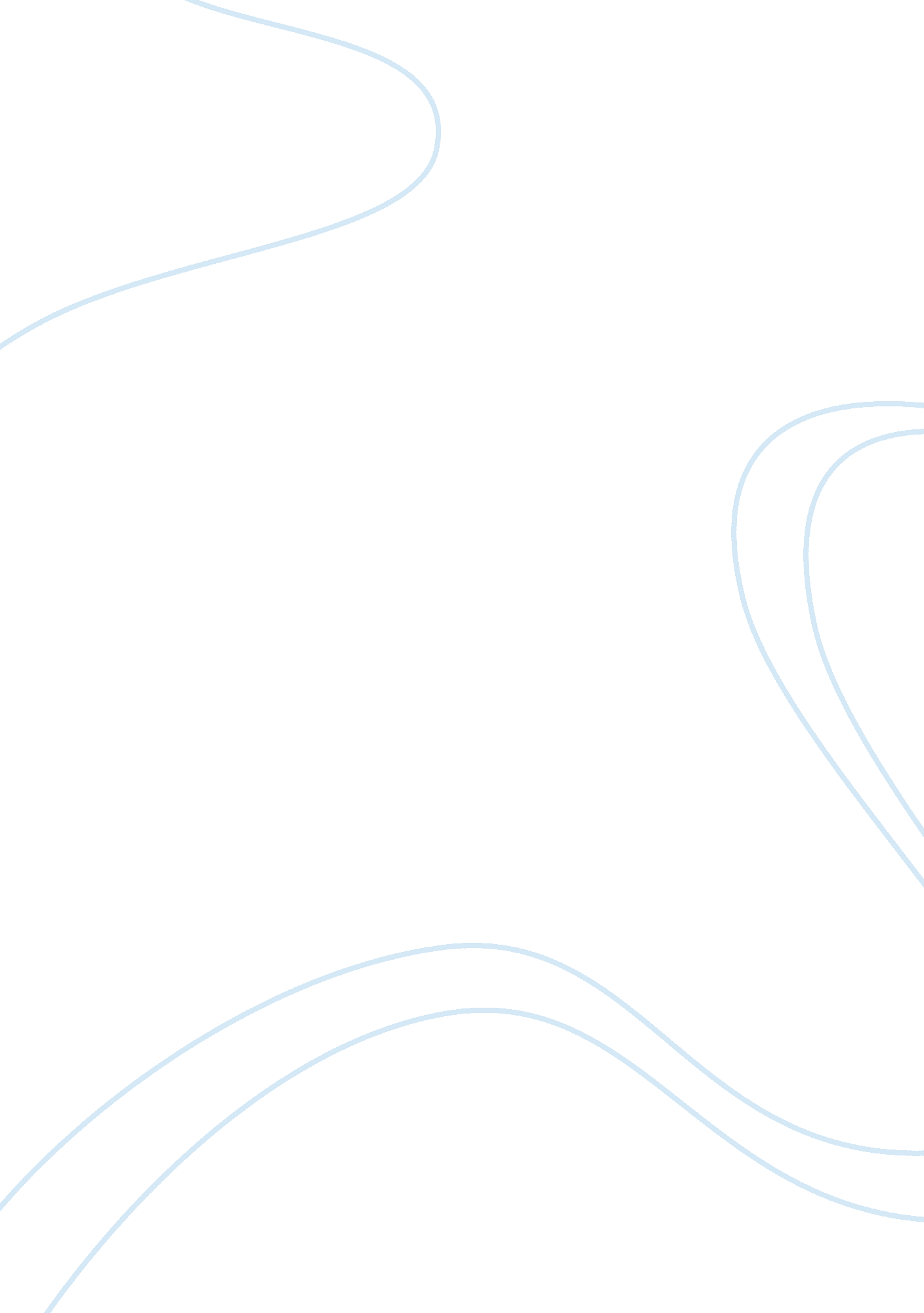 Life with tecnology, means losing touchMedia, Television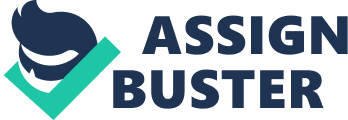 LIFE WITH TECNOLOGY, MEANS LOSING TOUCH Technology means, application of scientific knowledge for practical purposes. But is this latest scientific knowledge and advanced technology is used by humans for useful purposes. It might be “ Yes" for many reasons but on the other hand this technology is also use for futile purposes. Television, computer, internet etc all are blessings of science and technology. The latest technology has great impact on Technology, what does technology means; technology literally means the modern human life. In fact this technology has provided us with an absolute altered state. If we conceive life without technology as it was few years before we feel that life was much more comfortable. Man used to keep in touch with each other, spend time with family, friends and familiars. Life was free from mind-numbing inventions and people were living life in an easier and simpler way. In the present era advanced technology has made human life complicated to some extent. I would make the above facts comprehensible to the readers by some illustrations. Television, for instant, is gift of technology. But television has some negative influence on a person’s life. Television makes viewers passive. TV discourages communication. Families watching TV do very little talking except for brief exchanges during commercials. In this way TV weakens relationships by reducing opportunities for communication. Worst of all TV presents a false picture of reality that leaves viewers frustrated because they do not have the beauty or wealth of the characters on TV. The material possessions on TV shows and commercials contribute to the false image of reality. From their modest apartments, many viewers daily tune in to the upper- middle -class world that TV glorifies. When a person watches TV his mind goes into a hypnotic trance. In other words, TV makes us lose touch with reality. Now another unbelievable and extra ordinary invention of technology is computer, but this “ computer" is actually a main source of losing touch with people. A person plugs up into computer terminal in order to hook up with office work and sends and receives email during day time. A person sits on computer to search for information but once he start using internet, he tangled into loads of information. He open sites one by one and becomes impossible for him to absorb the profound knowledge on these available sites. When he use internet he logs into social networking websites. He intend to use internet to make assignment but as he start using net automatically his hand starts typing “ Face book", “ Twitter", “ you tube". He then enters into a new world far from the real world in which he is living. His mind becomes unconscious of the time and people with whom he is at that time. He gets biased and uses internet aimlessly. He chats with strangers and ignore the people around him. Many students play games on net and procrastinate their home works, neglect their studies. In this way they lose touch with the reality of life. The world of business is another area where technology isolating us. Customers interact with machines rather than people to deposit money. Even some bank loans are rejected or approved not in an interview with a loan officer, but through a display on a computer screen. Another area that technology is changing is entertainment. Music, for instance, was once a group experience, they listened music in concerts, halls and small social gatherings. For many people now, however, music is a solitary experience. They sit in homes, wear headphones and build a wall of music around them. Movie entertainment is changing too. Movie used to be social events. Now people do not prefer to go to cinemas to watch movie, they wait for the movie to appear on their cables TV. Most viewers watch movies in the isolation of their living rooms. In a broader way if we think that the latest technology has brought many eminent changes in our life but on the other hand it has made the human far away from each other, made them bias in using the scientific technology for futile purposes. Humans are becoming passive, unconscious of costly time and losing touch with friends, families and familiars because of the mind-numbing inventions which are given to us by scientific technology. More and more modern technology is cutting us off from contact of our fellow human beings. 